Greene County Senior Artisan ShowMarch 4 through March 18, 2018First Three Sundays and the Fourth Wednesday in MarchMarch 4th ~ 1:00 pm to 4:00 pm/Grand OpeningMarch 11th & March 18th ~ 1:00 pm to 3:30 pmWednesday, March 21st from 11:00 am to 2:00 pmLocation:		Fairborn Art Association			Rear of Fairborn Senior Housing			221 North Central Avenue			Fairborn, OhioDirections:		Take I-675 North to Exit 22			At the end of the exit ramp turn left (West) toward Fairborn			Pass through four traffic lightsTurn right(North) on Central Avenue			Fairborn Senior Housing will be on left, turn into second drivewayDrive to rear of building, for drop off and pick-up. Otherwise,      observe parking signs for building complex.Map: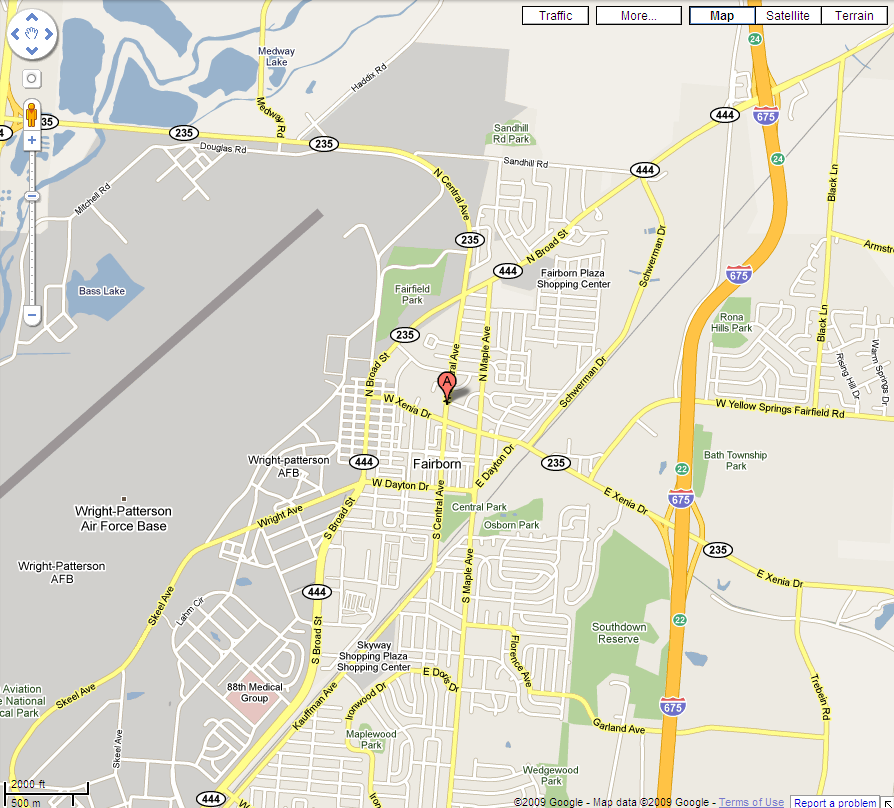 